--	SANJUAN	_-	de/osLAGOS-1:1  Slf4DICATURA. ·	¡--..  Alca•ld ia2018- - 2021      -•	.   ;,.-.-	.'"'''""'""'""'"""•"''w"'"-f"''MINUYA"BeTftAI!UtJO -·oe'it  t·eoMIStÓtf'Hftt.lefA '"Dl! LAMI!NTOS'Y PUN'Ios····---•·  -·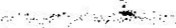 .  _     CONSTITUCIONALES       DEL  H. AYUNTAMIENTO    CONSTITUCIONAL    DE  SAN  JUAN.	. .	.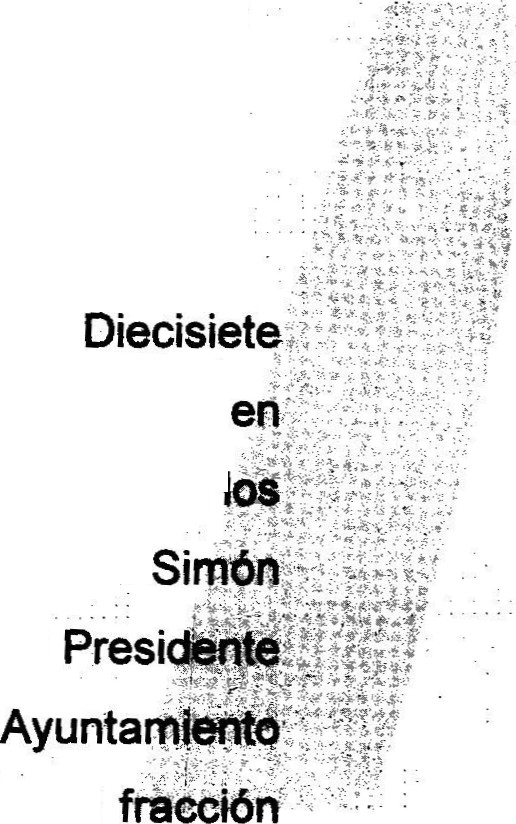 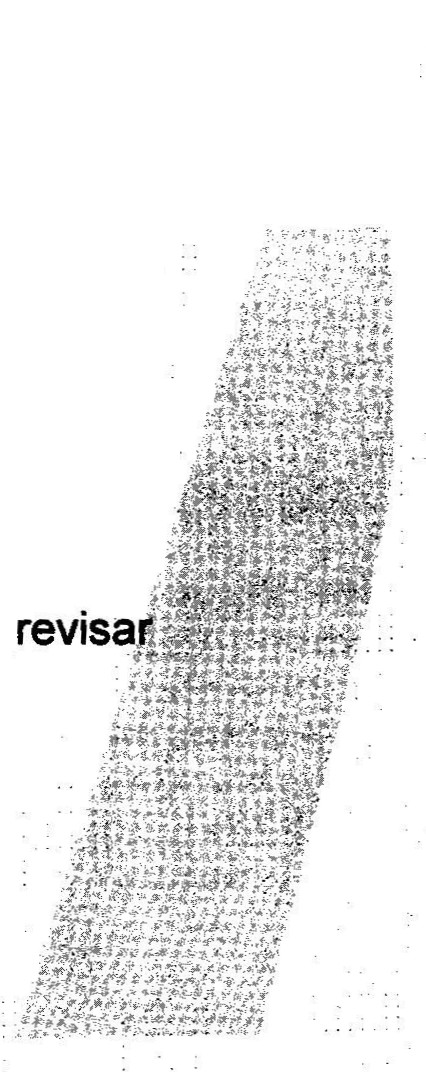 .-  DE  LOS  LAGOS   JALISCO..	.     .	.En la ciudad de San Juan de los Lagos, Jalisco.	Siendo las 17:1Ohoras con Diez minutos del día 9 nueve de Mayo de 201 dos mi!diecinueve, reunidosel Salón de• sesiOnes del palacio muni l- de	eH: y1,1ntamient de San- Juan de • 'iif '-'•"P: :,;-       Lagos,  J.   ansc··o- · ,· _  ubiCado  en  la  planta  alta  de  Presidencia   MuniciJ'a.l. ,  en  la  calle -·.	.	.	.    .	.	.Hemández número 1 (uhó), Colonia Centro de ésta Ciudad, en mi carácter dede la Comisión  Edilicia de   Reglamentos  y Puntos Constitucionales  del   H. --	.Constitucional de San Juan -de los Lagos, Jalisco; conforme al  articulo 8 purito 1'		11 inciso e  y el artículo 25 de la Ley deTransparenciayAcceso  a la Información Pública del EstéldO de Jalisco y sus Municipios, y en los téni1inos del artículo 49 fracción 11 y IV dela Ley de GObierno .y Actminiattadi!m ' PLWia :Múr\lcipaf CMJ<Esttadó de Jalisco y susMunicipios;  donde  se  les - pide  a  los  Munícipes  asistir  puntualmente  y  permanecer  en las ·sesiones del Ayuntamiento  y a'las reJllnio.!íés .Gte 1á& ComiSi()nes Edilicias de las que forme.	:	.	.	.  ;parte, e informar al Ayuntamiento y a la Socied. a.d.  de sus actividades, a través de la formay  mecanismos .qLie establezcan  los ordenamientos  rnunicipales .y,  con el objeto de :la correspondencia de la presente Comisión desarrollándose bajo lo siguiente:ORDEN DEL ÓÍA.• •  •  •	,!  •  '   . • !_   1.	·Lista de asistencia  y dec\uatoria  del Quén.wn legal.1.1. · _ - ·	Apr()bación  deJ Orden deJ  [){a.   _       -111. _	Análisis  y  DisCusión de 4 Cuatro Regtamentos.IV.	Clausura de la sesión.• 01 (395) 785 00 01   . .	..	.Simón Hernández  1;Centro, 47000SanJuan de lo$ Lasos.J l.	• .www.sanjuandeloslagoi.gob.mxO Alcald iaSJL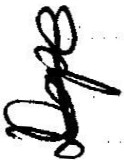 SANJUAN       .	..·	de1osLAGOS:,..L:; -2021""Ó10 1  SINDICATURA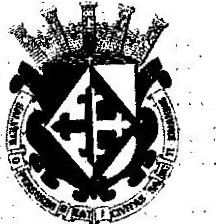 . 11.	:APROBACIÓN      DELORDEN·tlEL     DÍAComo Segundo Punto del Orden del Día; en uso de la voz de la Regidora y Sindico Lic. Denis.Aiejandra Plascencia Campos en su .caráctér .de Presid nté de la Comisión Edilicia de Puntos Constitucionales pone a consideración y se aprueba el orden del día propuesto, por lo que: SE APRUEBA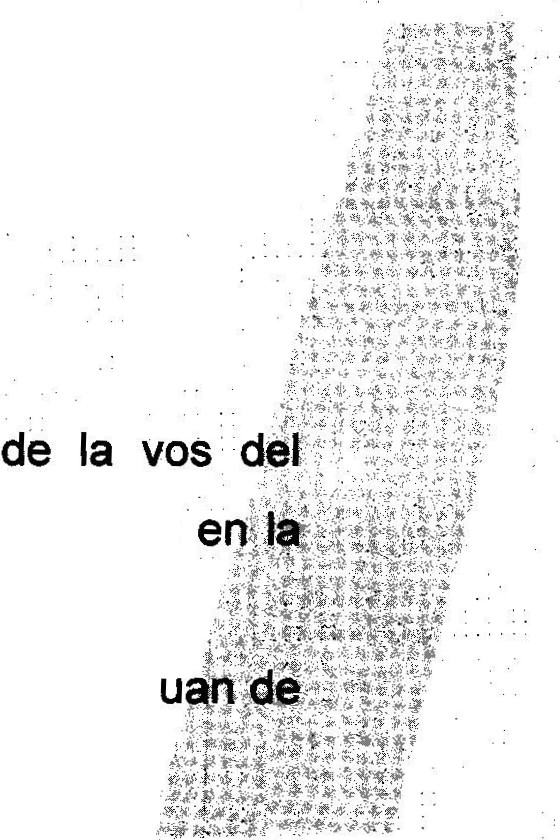 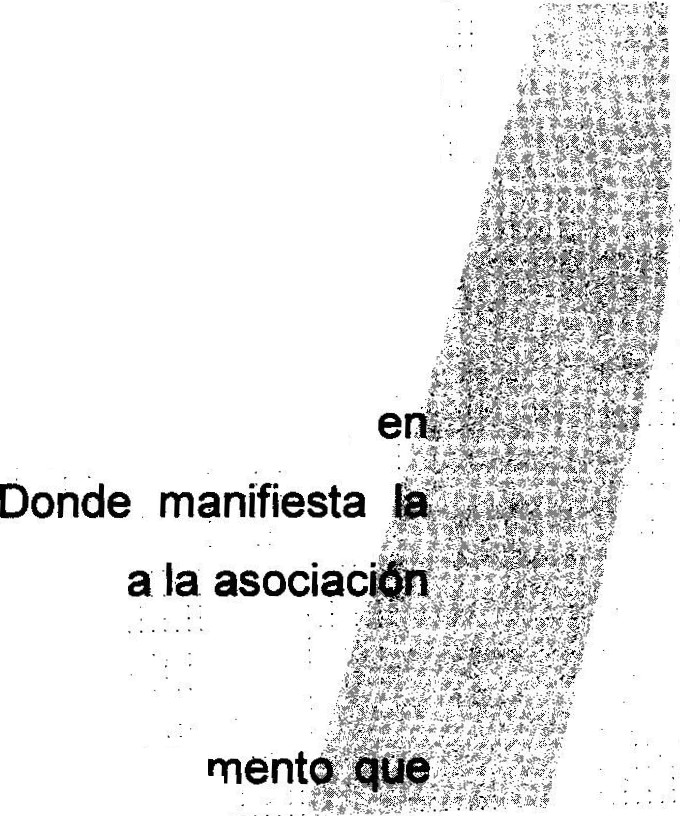 ·        . PRESENTACION  DE LOS ·REGLAMENTOS  A DISCUTIR.En · el  Desahogo  del Tercer  Punto  del  Orden  del  día, en  uso Secretario Técnico hace una breve · introducción a los reglamentos que se tratarancomisión; Siendo estos:	.	.•!• ·Reglamento de los Cronistas e Historiadores del .Municipi de San J los Lagos, Jalisco.•:·   Reglamento Anticorrupéión.•!•  Reglamento Interno de Protección Civil y ·Bomberos de San ·Juan de los Lagos, Jal,•!• .   Reglamento  de Vialidad  Transito  y  Seguridad  Vi'al  Para el. Municipio  de San ·Juan de los Lagos, Jal.  . .)-    Como  primer  punto. s presentá  una  Exposición  de  Motivos  del .Reglamento  de Cronistas . e  Historiadores;   por  Parte  de  Don  RembertoHernández   Padilla,representación   del  Grupo  de  Cronistas   e  Historiadores. necesidad de .que exista un· reglamento que les dé · certeza interna y a• su vez les sea reconocida la labor que realizan..El reglamento consta de. 14 catorce Artículos , y hace mención que el regla .··.existe • det tema, ·.fu presentado con anterioridad por el mismo Ciudadano y manifiesta que. ·  dicho reglamento se modificó y adapto y que en el resultado publicado, no se expresan debidar1lente los intereses de la partes involucradl:¡s.En  uso  de  la  Vos  la  Síndico  Municipal  y  Presidenta  de  la  Comisión  Edilic.ia  de··.       Reglamentos    y  .   Puntos   Constitucionales     Uc.·Denis  Alejandra    Plascencia   Campos,    hace  ·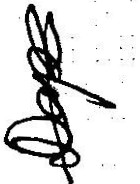 .   una  observación  en  cuanto  al  ArL  2.-  en  donde  señala  que  el  H.  Cabildo .Municipal• 01 (395) 785 00 01  .	.Simón Hernández 1;Centro, 47000	AtcaldiaSJLSanJuan de los &.agos,Jal.	.Y/WW.sanjuaridelosla&os    gob.mxSAN JUAN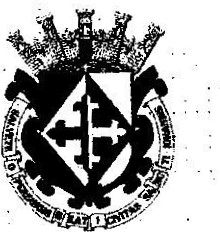 de.Jas   LAGOSJ. A lcc allddia!,:l2018. - 2021.161SINDICATURA;...--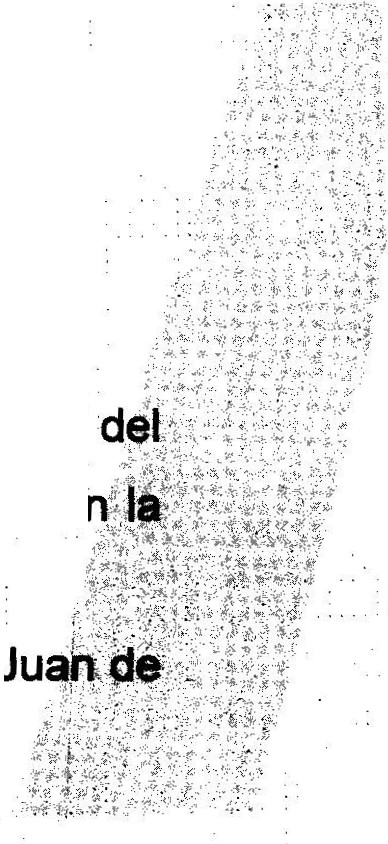 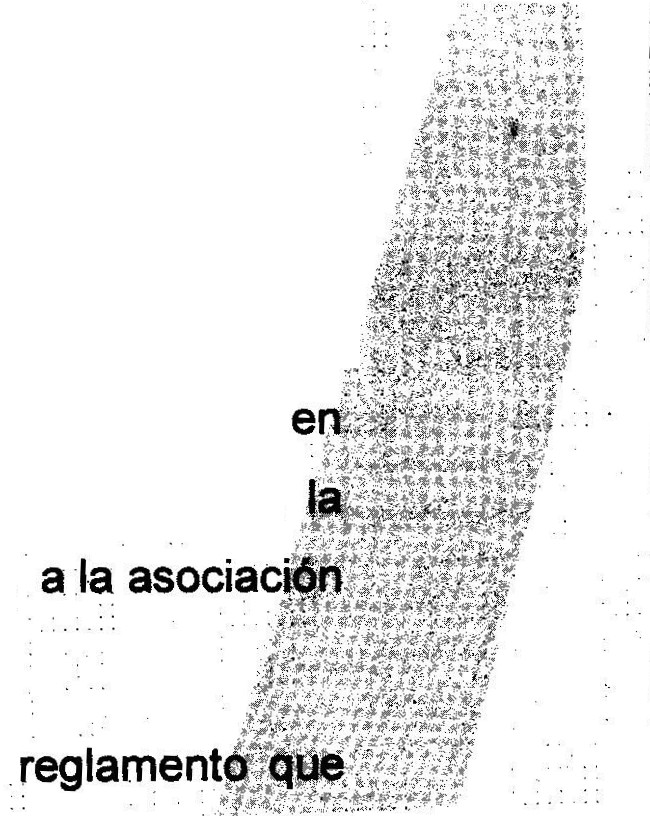 lt •	APROBACION     DEL ORDEN   DEL   DÍA..Como Segundo Punto del Orden del Día, en uso de la voz de la Regidora y Sindico Lic.Denis Alejandra .Plascencia Campos en- u  -  f  er Sfe. Rf !9e.t'l.J; e,;.J;J9.mi iQ.f:l  Qi.ij i\. ;w1;l-d'(Je PUntos Constitucionales pone a consid r iÓn y -	prueb -   1 orde ·d l dí pr  ue t• .. -- .  ·..... .. ·.   .. por lo que. SE APRUEBA1.	•   PRESENTACION •  DE  LOS  REGLAMENTOS   A   DISCUTIR.En  el  Desahogo  del  Tercer   Punto  del Orden  del  día,  en  uso  de  la  vos .Secretario Técnico hace una breve introducción a los reglamentos que se tratarane	1¡comtsión;  Siendo estos: ··•:•	eglamento de los Cronistas ·e Historiadores dél Municipio.de San o ua·<.ulos Lagos, Jalisco .•:•   Reglamento Anticorrupción.'	'.:•  Reglamento Interno de Protección Civil y Bomberos de San Juan de los L:agos,Jat•:• · Reglamento de Vialidad Transito y SeguridadVial Para el Municipio de SanJuan de los Lagos, Jal.Como   primer  punto •  se · presentá  una  Exposición· de   Motivos  del  Reglamento  de .Cronistas . e   Historiadores,   por  Parte   de   Don   RembertoHernández    Padilla,'	'representación del Grupo  de Cronistas  e Historiadores .	Donde manifiesta necesidad de.que exista un reglamento que les dé certeza internay .a su vez les sea reconocida la labor que realiz¡ul.. ··El reglamento consta de .14 eatorce Artículos, y hace mención ·que el: •   existe del tema, fue presentado con anterioridad por el• mismo Ciudadano y manifiesta que dicho reglamento se modificó y adapto y que en el resultado  publicado; no se expresan'	'debidamente los intereses de.las partesinvolucréiQas.En uso de  la Vos  la Sindico  Municipal  y  Presidenta  de  la Comisión  Edilicia  de	\...Reglamentos y Puntos Constitucionales Li<:. Denis Alejandra Plascencia Campos; hace	---.	···  · .··una nbs rvación.  en  cuanto   al  Art.   2.-  en  donde   señala   que  el  H.  Cabildo   Municipal.   • 01 (395) 785 oo crr · ·	·Simón   Hernández   1.Centro,  47000  .	.   ··	8·.AlcaldiaSJL  ·  •sanJuan de ·Lagos.Jal.	. •  .wWW.sanjuarideloslagos ;gob.mxl	OS	:	.	:	.  .	.  .	.	&fólsiNDICATURI\l	fl..l - t:- 2021     .	.	.	...e:::..	..	los nombram.ientos que otorgo . a · los cronistas el 27 de agosto de 2011,solicitando que se modifique sa parte quedando de la siguiente manera, El H. Cabildo MunicipaiPodrá  Refrendar  los  nombramientos  otorgados,  si  así  lo  considera.. oportuno.relación  laboral  con  el  Municipio,   por  tratarse   de  un  cargo   honorifico,  pero  si  podrá  recibir apoyos   económicos   como  justa    retribución   a  trabajos   específicos,   así   como   el  pago   de viáticos  y  gastos   por participar  en  actos  donde  se  represente   al  Ayuntamiento,   cuando   les  . sea sOlicitado, . ·	.....non· Remberto Hemández  Padilla, solicita ·una adecuación  al reglamento en el Artdonde dice que los miembros del grupo de cronistas e historiadores, puede ser sP.rlan nn	. ¡.  ide la representación si en un año no participa en su cometido, agregando la frase  .aprobación del.consejo).  ·	..1:n ef Art 11.- Donde dice que el consejo de·1a crónica e historia de San J.uan de los queda  Formado  y .Reconocido   por  el H.  Cabildo,  se  modifique . y  diga  que Representado y Reconocido por el H. Cabildo. •. . Una vez agotadas las discusiones sobre el Reglamento de Cronistas e Historiadores y a.  marieri de conClusión · se hace uná  r nd8éion'ísor psrte del  s cretario  Técnico, . ·manifestando que en el Municipio ya se cuenta con un Reglamento de Cronistas e Historiadores .y que es de suma imporbJncia el• considerar que este• sea abrogado en· su totalidad para presentar uno nuevo.                                        .Quedando  en el acuerdo  de  considerarlo  y  en  una  posterior  fecha  cOntinuar  con.· trabajos ·en cuanto a dicho reglamento, y el que ya se encuentra.vigente en. el mrespecto alt ma.                                    .. ..        . .   ..             . ..	.» En cuanto al Reglamento Anticorrupción se acuerda por unanimidad, ·u· ,;:)\.oUlll·presencia ·  de   Todos   los  ·Directores  . involuprados   en· · la   Aplicación Reglame to,  en un¡¡ Sesión posteriOr  de la camisión.  ·····»-. .    .	.En relación al Reglamento Interno de Protección Civil y Bomberos del Municipio de San Juan de los Lagos, Jal. se acordó en conjunto con el Director trabajar junto.·ccm   El   Se.cretario  • Tecnic(l, ..para  1Jélcer,  Vfltt •  adeetmción    Y . en   su   caso   unal.•·• 01 (395) 785 00 01   . .	.	.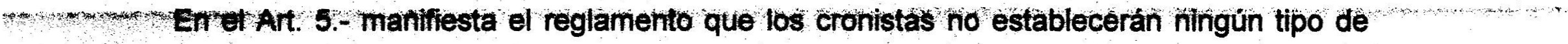 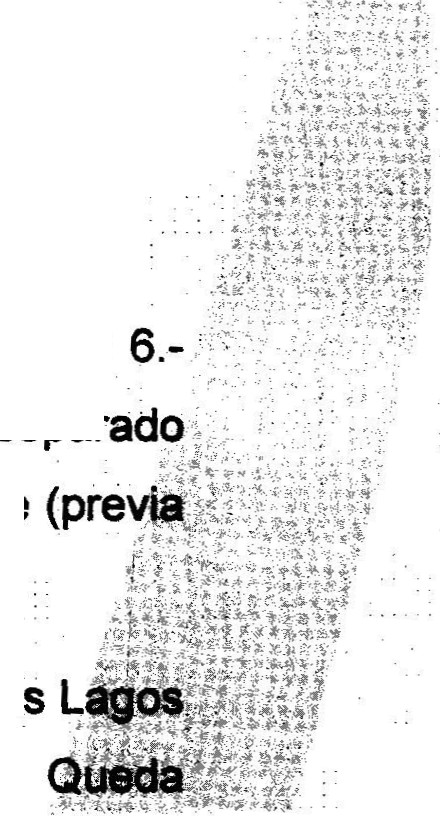 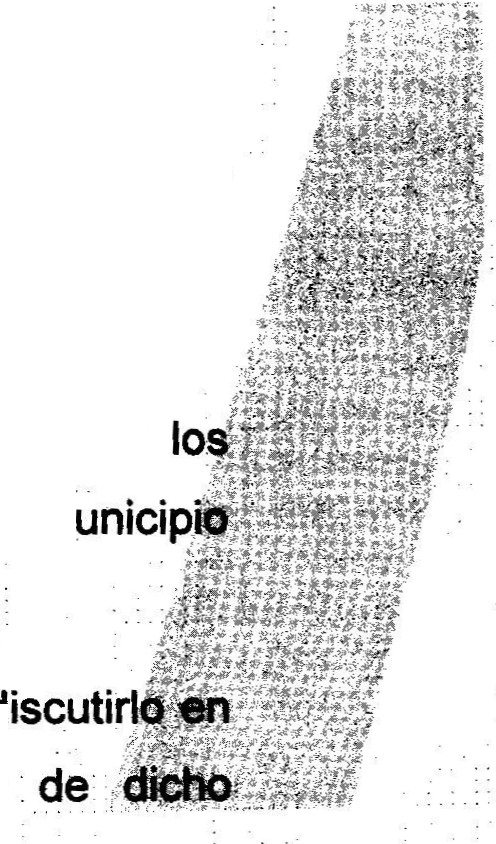 Simón Hernández 1; Centro. 47000sanjuan de. tos Lap,Jal.www.sanjuandelosla¡os gob.mx8AlcaldiaSjL•.	\.610 1  SINDICATURI\' ::	'	¿:;. O'rporación de estereglamento al reglamento general  de Protección Civil yBomberos con el que s cuenta, como un capítulomás del ya existente.);;>        Sobre el Reglamento de Vialidad . Transito .y  Seguridad . Vial  Para el Municipio de San Juan  de  los Lagos,  Jal.  Aun  contando  con  la  presencia  en la  Comisión  del Director  de Tránsito  Municipal,  se toma  la decisión  de que  este  reglamento  sea.	.discutido posteriormente, puesto que es de suma importancia la presencia de la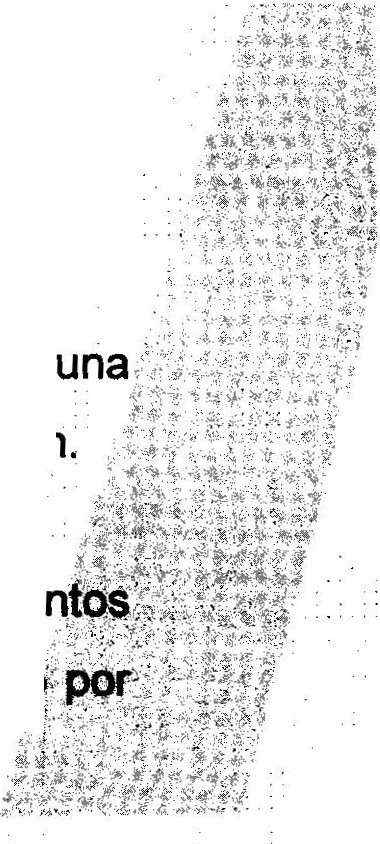 Lic. ·  Martha    Ramírez ·  Padilla   que   fue   quien   propuso    la   iniciativa    del   nuevo.·. reglamento, así como de las áreas involucradas en la aplicación del mismo; _ siendo estas ( Juzgado Municipal, Seguridad Publica}, así , como el conocimiento del reglamento en la materia que ya existe para estar en posibilidades de hacer comparativa entre ambos y una posterior dictaminacíón por parte de la comisión.NOTA: LaSíndico _ Municipal y Presidenta de la Comisión _ edillcia de • Pu .. onstitucionales  Lic. Denis Alejandra  Plascencia  Carnpos,  hago referencia  y  plasma,{ el presente que se da por desahogado el orden del día.IV.	CLAUSURA [)E LA SESION.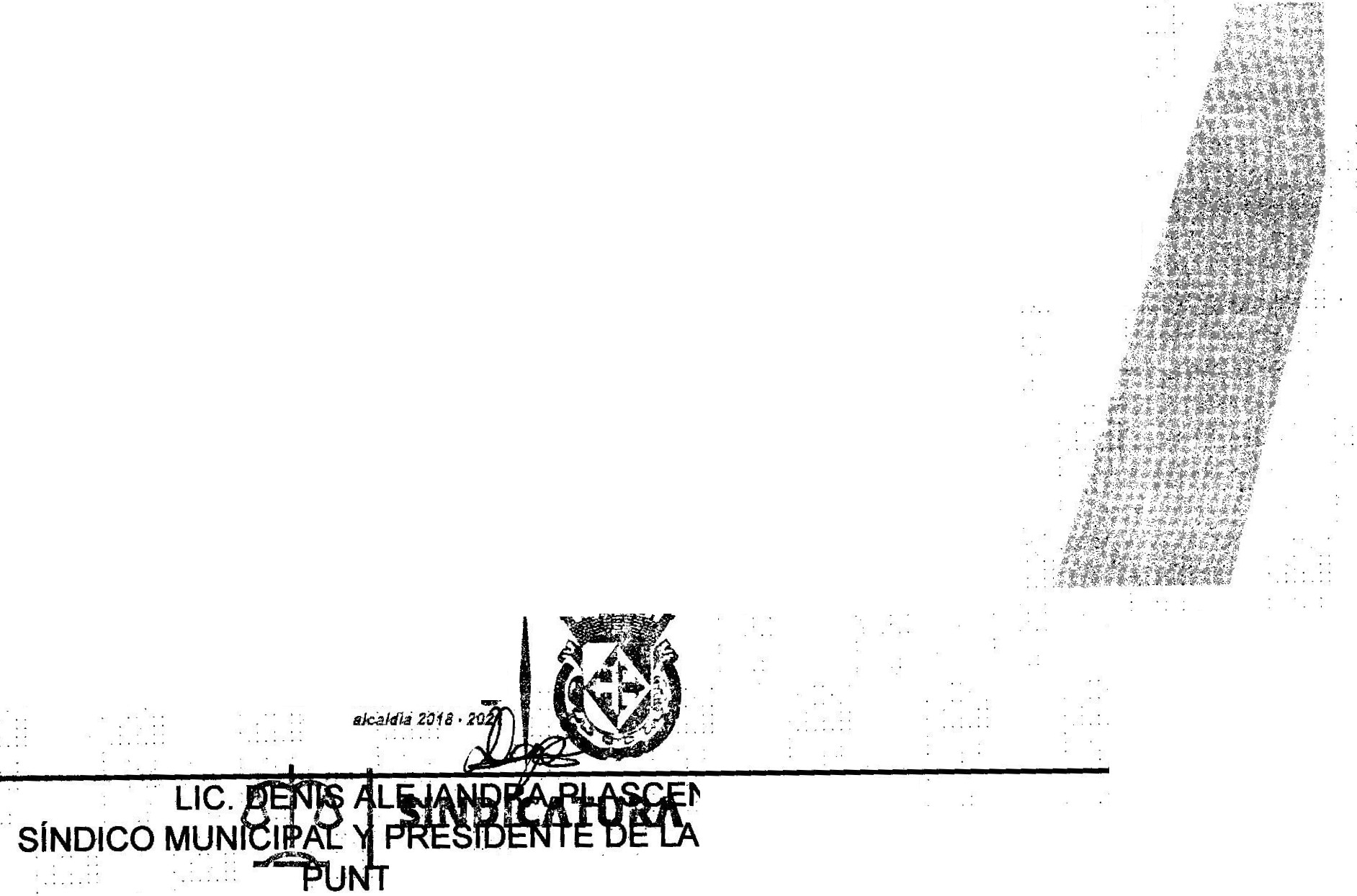 En vos La  Síndico Municipal y Presidenta de la Comisión edilicia de Puntos ConstitucionalesLIC. DENIS ALEJANDRA PLASCENCIACAMPOS, se da por clausura(3a lá reunión de trabajo siendo las 19:05 diecinueve horas con 5 minutos del día de hoy; firmando . los que en ella intervinieron, quisieron y supieron hacerlo por y ante el Presidente de la Comisión Edilicia de Puntos Constitucionales d _este H.Ayuntarriiento..1¡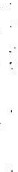 .	.	.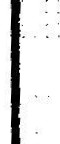 AtE NTÁM ENTE:SAN JUAN DE LOS LAGOS, JALISCO, 09 NUEVE DE MAYO DE2019.··  .	"2019 Año de la Igualdad dtGénero en Jalisco'' ·SAN  JUAN	·de 1o.s LAGO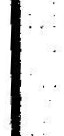 • 01 (395)785 00 01· ...	Simón Hernández 1, Centro, 47000Sanjuan de 1os Lagos,jal•www.sanjuancleiOSiagos;gob.mx            .       .-.,.tl	Lt"'iJ! NCIA CAMPOSCOMISION EDILICIA DEOS CONSTITUCIONALES.	.0•AlcaldiaSJL        ·   •